Average paid employment and average gross wages and salaries in the enterprise sector in January 2023In January 2023, average paid employment in the enterprise sector compared to January 2022 was higher by 1.1% y/y and amounted to 6530.1 thousand full-time equivalents. In comparison to the previous month average paid employment increased by 0.4%.

Average gross wages and salaries in the enterprise sector in January 2023 compared to January 2022 were higher by 13.5% y/y and amounted to 6883.96 PLN. In regard to December 2022 average gross wages and salaries decreased by 6.1%.Labour market in the enterprise sectorData regarding the enterprise sector concerns units conducting economic activity classified into selected kinds of activity by NACE Rev.2 with the number of employed persons 10 or more people. Therefore, the survey does not include, inter alia, public administration, education, human health and social work activities. Table 1. Average paid employment and average gross wages and salaries in the enterprise sector

In January 2023 average paid employment in the enterprise sector increased in comparison to December 2022 by 0.4%, whereas in December 2022 it remained at similar level as it was noted in November 2022. The increase in average paid employment in January 2023 was the result of, among others lower number of sickness absences and admissions in the units.Comparing January 2023 to January 2022, average paid employment in the enterprise sector increased by 1.1%. In January 2022 its noted y/y increase was higher and amounted to 2.3%.Chart 1. Average paid employment in the enterprise sector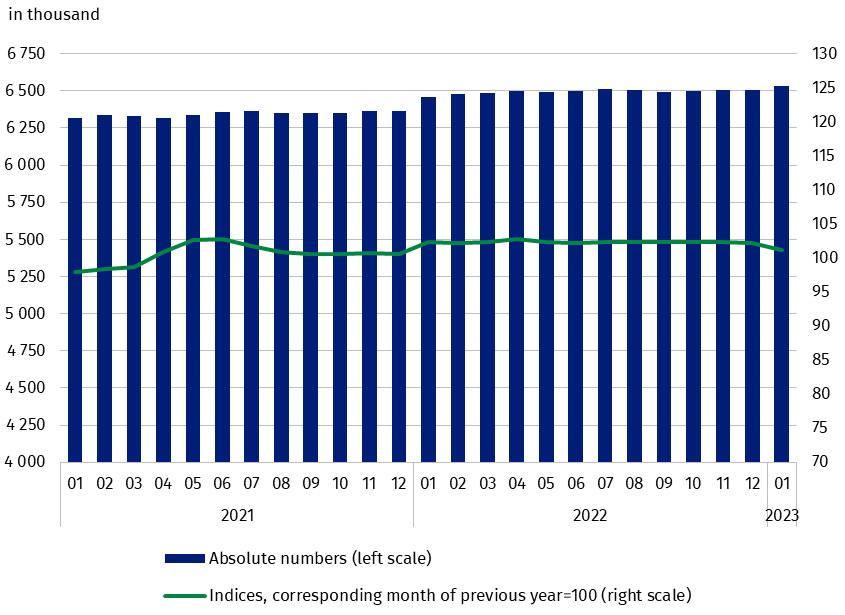 In January 2023 average monthly gross wage and salary in the enterprise sector decreased compared to December 2022 by 6.1%, and in January 2022 compared to December 2021 the decrease amounted to 8.7%.The decrease in average monthly wages and salaries in January 2023 compared to December 2022 was caused by lack of additional payments that occurred in the previous month, i.e. Christmas bonuses and Miner’s Day awards, and a smaller scale of annual awards and retirement severance pays (which beside the base salary are also included as components of wages and salaries). On an annual basis (January 2023 to January 2022), average monthly gross wage and salary increased by 13.5%. A year before (January 2022 to December 2021) the dynamics of growth in average wage was recorded at the level of 9.5%.Chart 2. Average monthly gross wages and salaries in the enterprise sector 
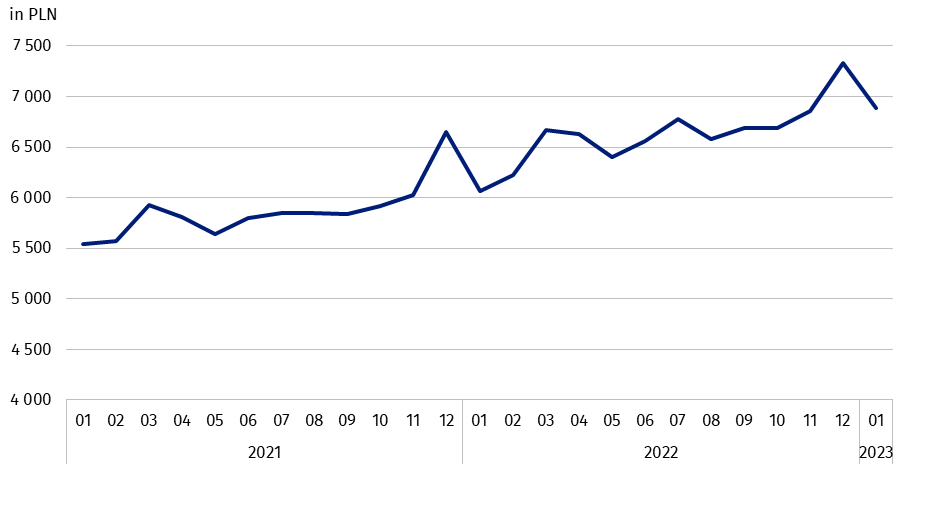 In January 2023, average monthly gross wages and salaries in the enterprise sector, in relation to January 2022 increased in all NACE Rev.2 sections by between 8.0% in section ”Professional, scientific and technical activities” and 25.0% in section “Transportation and storage”, which resulted in total increase in the enterprise sector of 13.5%. The highest average gross salary in the enterprise sector was noted in section “Information and communication” in the amount of 11859.24 PLN (an increase by 14.5% in regard to January 2022), while the lowest in section “Accommodation and catering” at the level of 5012.48 PLN (despite an increase in relation to the situation a year ago by 12.4%). 
Methodological notesThe enterprise sector concerns units with the number of employed persons 10 or more people and conducting economic activity within the scope of the following areas: forestry and logging; marine fishing; mining and quarrying; manufacturing; electricity, gas, steam and air conditioning supply; water supply; sewerage, waste management and remediation activities; construction; wholesale and retail trade; repair of motor vehicles and motorcycles; transportation and storage; accommodation and food service activities; information and communication; real estate activities; legal and accounting activities; activities of head offices; management consultancy activities; architectural and engineering activities; technical testing and analysis; advertising and market research; other professional, scientific and technical activities; administrative and support service activities; arts, entertainment and recreation; repair of computers and personal and household goods; other personal service activities. Data source is “Report on economic activity” (DG-1). Within the scope of this survey, for the entities with the number of employed persons 50 and more people it is a census survey, while for the entities with the number of employed persons from 10 to 49 people it is a sample one.Labour market data on survey report DG-1 do not include persons employed under a mandate contract and contract for specified work – the detailed scope of exclusions along with methods of calculating labour market variables can be found in the explanations of the DG-1 report. Due to the short period in which the units provide data as part of the survey on the DG-1 form, the presented results are preliminary. In the absence of complete records as at the date of preparation of the survey, it is allowed to include estimated data, and in the event of the need to correct data disclosed in previous periods, changes are included only in cumulative data.Specification01 202301 202301 2023Specificationin absolute
numbers12 2022=
=10001 2022=
=100Average paid employment 
in thousand full-time equivalents6530.1100.4101,1Average gross wages and salaries total in PLN6883.9693.9113.5of which excluding payments from profit 6883.9293.9113.5Prepared by:Labour Market DepartmentDirector Agnieszka ZgierskaPhone: (+48 22) 608 30 15Issued by:
The Spokesperson for the President
of Statistics PolandKarolina BanaszekPhone: (+48) 695 255 011Press Office Phone: (+48 22) 608 38 04 e-mail: obslugaprasowa@stat.gov.plstat.gov.pl/en/     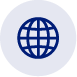 Press Office Phone: (+48 22) 608 38 04 e-mail: obslugaprasowa@stat.gov.pl@StatPoland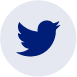 Press Office Phone: (+48 22) 608 38 04 e-mail: obslugaprasowa@stat.gov.pl@GlownyUrzadStatystyczny 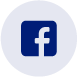 gus_stat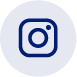 glownyurzadstatystycznygus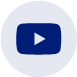 glownyurzadstatystyczny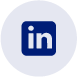 Related informationWorking. Employed. Wages and salaries. Cost of labourPaid employment, wages and salaries in the national economy in 1st-3rd quarters of 2022Structure of wages and salaries by occupation in October 2020Methodological report Employed in the national economyMethodological report Wages and salaries in the national economyData available in databasesLocal Data Bank – Labour marketMacroeconomic Data Bank – Labour marketTerms used in official statisticsEnterprise sector in the labour market and wages and salaries statisticsAverage paid employmentWages and salaries to calculate average monthly wages and salariesRelated informationWorking. Employed. Wages and salaries. Cost of labourPaid employment, wages and salaries in the national economy in 1st-3rd quarters of 2022Structure of wages and salaries by occupation in October 2020Methodological report Employed in the national economyMethodological report Wages and salaries in the national economyData available in databasesLocal Data Bank – Labour marketMacroeconomic Data Bank – Labour marketTerms used in official statisticsEnterprise sector in the labour market and wages and salaries statisticsAverage paid employmentWages and salaries to calculate average monthly wages and salaries